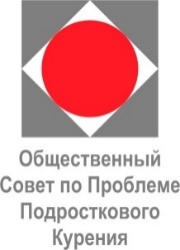 ПРЕСС-РЕЛИЗ13.06.2024 г.В Калининградской области стартовала социальная кампания по борьбе с продажей сигарет и вейпов несовершеннолетнимОбщественный Совет по проблеме подросткового курения совместно с правительством Калининградской области проводит в регионе социальную кампанию «Спасибо за отказ!», направленную на борьбу с продажей несовершеннолетним табачной и никотинсодержащей продукции. Кампания включает в себя распространение информационных материалов для продавцов и покупателей в местах продажи сигарет и вейпов, размещение наружной социальной рекламы, а также создание мер общественного контроля за выполнением продавцами требований закона, запрещающего продажу табачной и никотинсодержащей продукции лицам до 18 лет.«Проблему с распространением подросткового курения мы можем решить только совместными усилиями. Сигареты и вейпы не должны быть доступны несовершеннолетним. Важно, чтобы инициативу поддержали сотрудники мелкорозничной торговли. Каждый продавец должен понимать свою ответственность», - отметила министр экономического развития, промышленности и торговли Вероника Лесикова.Постеры на улицах города и в социальных сетях напомнят жителями о том, что распространение сигарет и вейпов среди несовершеннолетних является нарушением закона, а также проинформируют о работе специально созданной «горячей линии».  По телефону 8-800-234-29-26 или через сайт спасибозаотказ.рф можно сообщить о торговых точках, где несовершеннолетним продают табачную и никотинсодержащую продукцию. Предприятия розничной торговли – в центре внимания кампании. Информационные материалы будут размещены непосредственно в магазинах. Для покупателей подготовлены стикеры, информирующие о запрете приобретения для несовершеннолетних табачной и никотинсодержащей продукции, для продавцов – памятки с призывом соблюдать закон и информацией о штрафах за его нарушение.К социальной кампании подключились волонтеры Калининградского областного центра развития добровольчества, регионального отделения «Молодой гвардии».  Они распространяют информационные материалы в местах продаж вейпов и сигарет. «Решить проблему подросткового курения, не ограничив доступ несовершеннолетних к табачной и никотинсодержащей продукции, – невозможно. Кампания «Спасибо за отказ!» убеждает продавцов не продавать, а взрослых - не покупать вейпы и сигареты подросткам. Очень важно, чтобы федеральный запрет соблюдался», – говорит Анна Сорочинская Исполнительный директор Общественного Совета по проблеме подросткового курения.Принять участие в кампании «Спасибо за отказ!» может каждый. Достаточно зайти на сайт спасибозаотказ.рф, где можно бесплатно заказать материалы для предприятия торговли, скачать плакаты социальной рекламы и поделиться ими в своих аккаунтах в социальных сетях или сообщить о фактах продажи сигарет или вейпов несовершеннолетним.Справка для редактораСоциальная кампания «Спасибо за отказ!» – федеральная программа. К кампании уже присоединились Москва, Санкт-Петербург, Ленинградская, Ярославская, Новгородская, Смоленская, Псковская, Новосибирская и Калужская, Вологодская, Тульская, Рязанская области и Алтайский край.Более подробная информация о кампании на сайте спасибозаотказ.рф,Дополнительная информация – Ирина Ковалева, телефон: 8 (911) 705-97-58, e-mail: sovet@osppk.spb.ru